YİYECEK–İÇECEK HİZMETLERİ ALANIAMAÇBu faaliyet sonunda Yiyecek İçecek Hizmetleri alanındaki meslekleritanıyabileceksiniz.A. ALANIN MEVCUT DURUMU VE GELECEĞİYiyecek ve içecek hizmetleri olan otel, restoran, kafeterya, bar, pastane, toplubeslenme kurumları, vb. yerlerde hijyen ve sanitasyon kurallarına uygun olarak yiyecek veiçeceklerin servise hazır hale getirilip müşteriye sunulduğu hizmet alanıdır.Turizm sektöründeki gelişmelerin yanı sıra, toplumdaki sosyo-kültürel ve ekonomikdeğişimler; insanların birçoğunun ev dışında hazırlanmış yiyeceklerle beslenmelerine veyiyecek içecek hizmetleri alanının hızla gelişmesine sebep olmuştur.Yiyecek içecek hizmetlerinin sunulduğu yerlerde besinlerin hazırlanması veservisinde görevli olan personelin mutfak hijyeni konusunda eğitimli ve bilgili olması hemhizmet verilen yerin kalitesi ve sürekliliği hem de tüketici sağlığının korunması açısındançok önemlidir. Küçük bir ihmal yüzlerce insanın sağlığını bozarak besin zehirlenmelerineyol açabilmektedir.Ülkemizde yiyecek içecek hizmetleri alanında faaliyet gösteren pek çok işletmevardır. Kamu ve özel sektörde çalışanlara yemek servisi yapılan mutfakların yanı sıra çeşitlifabrikalar, işyerleri, restoranlar, oteller, barlar, fastfood tüketimi yapılan yerler vb. bunlarıniçinde yer alır.Yiyecek içecek hizmetleri hızlı bir gelişim ve değişim göstererek dünyada veülkemizde önemli bir istihdam alanı hâline gelmiştir.Bu alanda; rekabet koşullarına ayak uydurabilmek için sektörün istediği yeterliklerikazanmış, dünya standartlarında hizmet verecek kaliteli insan gücüne ihtiyaç duyulmaktadır.Ulaşım sektöründeki yolcu hareketlerindeki artış ve yolcu hizmetlerinin önemkazanması, hosteslik mesleğinin gelişmesine ve istihdam alanlarının artmasına nedenolmuştur. Hostesler seyahat sırasındaki yolcu hizmetlerinin yanı sıra yiyecek içecekhizmetlerini de vermektedirler. Bu ortak yeterlikleri sebebiyle de hosteslik mesleğininyiyecek içecek hizmetleri alanı içinde yer alması uygun görülmüştür.Yiyecek içecek hizmeti veren yerlerde, her aşamada hijyen ve sanitasyonkurallarının sağlanarak güvenli gıda sunumunun gerçekleştirilmesi ile kaliteli bir hizmetinyapılması halk sağlığı açısından çok önemlidir. 27.05.2004 tarihli Gıdaların ÜretimiTüketimi ve Denetlenmesine dair 5179 Sayılı Kanunla yiyecek içecek hizmetleri verenyerlerin denetim ve kontrolü sağlanmaktadır.Beslenme sistemlerinde çok önemli olan HACCP (Hazard Analyzis of CriticalControl Points=Kritik Kontrol Noktalarında Tehlike Analizleri) gıda güvenliğini sağlamayıhedeeyenbir yaklaşımdır. İlk kez 1988 yılında HACCP sistemi yasal boyut kazanarakAvrupa’da önemli mesafeler kat etmiştir. HACCP sistemi tehlikelerin ve kritik kontrolnoktalarının belirlenmesi ve bunların takip edilerek kontrol altına alınmasında diğer kontrolsistemlerine göre daha ucuz bir yoldur. Çünkü bu sistem, önleyici tedbirleri alarak  yiyeceklerin satın alınmasından servisine kadar geçen süreç içinde üretimin her aşamasınıkontrol altında tutarak problemlerin ortaya çıkmasını önler.Gerek Uluslararası gerekse ulusal düzeyde güvenli, sağlıklı gıdalar ve kaliteli birhizmet için HACCP yönetim sistemi etkinliğinin kavranması, yetkili kuruluşlar vetüketicilerin bilinçlenmesi HACCP uygulamalarını yaygınlaştıracaktır.B. ALANIN ALTINDA YER ALAN MESLEKLERAşçılıkPastacılıkServis elemanlığı(Garson)Barmenlik/BarmaidHostluk/HosteslikBu meslek elemanlarının dışında Sos Aşçısı, Sıcak Yemek Aşçısı, Soğuk YemekAşçısı, Kahvaltı Aşçısı Baklavacı, Börekçi, Pizzacı, Muhallebici, Yufkacı, Hamurkar Kasap,Barlar Şe,Bar Kaptanı, Şarap Servis Elemanı, Tranşör, Kahveci Güzeli, Komi, Bulaşıkçıgibi meslekler bulunmaktadır. Host/Hosteslik meslek dalında da Uçak Hostesi, YerHizmetleri Hostesi, Tren Hostesi, Otobüs Hostesi, Fuar/Kongre Hostesi meslekleri yeralmaktadır.MUTFAK ELEMANI (AŞÇI)TanımıMutfak araç, gereç ve ekipmanlarını kullanarak hijyen ve sanitasyon kurallarınauygun bir şekilde yiyecek ve içecekleri servise hazır hale getiren nitelikli meslek elemanıdır.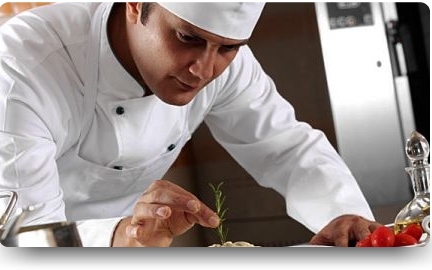 Görevleriİş organizasyonu yapmak.Hijyen ve sanitasyon kurallarına uygun çalışma ortamı hazırlamak.Standart yemek tarifesine uygun mönüleri planlamak.Kahvaltıyı servise hazır hale getirmek.Çorba ve sosları servise hazır hale getirmek.Et ve tavuk yemeklerini servise hazır hale getirmek.Su ve deniz ürünleri yemeklerini servise hazır hale getirmek.Kuru baklagil yemeklerini servise hazır hale getirmek.Sebze yemeklerini servise hazır hale getirmek.Salata ve salata soslarını servise hazır hale getirmek.Pilav ve makarnaları servise hazır hale getirmek.Hamur kullanılarak yapılan yemekleri servise hazır hale getirmek.Çeşitli tatlıları ve börekleri servise hazır hale getirmek.Açık büfe yiyeceklerini servise hazır hale getirmek.Hazırlanan ürünlerin duyusal değerlendirilmesini yapmak.Alanındaki araç ve ekipmanları kullanmak ve bakımını yapmak.Mesleki gelişime ilişkin faaliyetleri yürütmekPASTACITanımıPastane mutfağı araç, gereç ve ekipmanlarını kullanarak hijyen ve sanitasyonkurallarına uygun pastane ürünlerini hazırlayan, süsleyen ve servise hazır hale getirennitelikli meslek elemanıdır.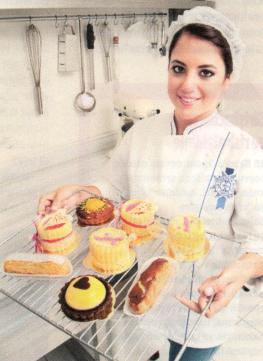 Görevleriİş organizasyonu yapmak.Hijyen ve sanitasyon kurallara uygun çalışma ortamı hazırlamak.Hamur tekniklerini uygulayarak (kıyılarak, çırpılarak, özleştirilerek,mayalandırılarak vb.)ürünler hazırlamak.Kremalar, şuruplar ve iç malzemeler hazırlamak.Yaş pasta çeşitlerini ve özel gün pastalarını hazırlamak.Sütlü ve şuruplu tatlı çeşitlerini hazırlamak.Pastane ürünlerini süslemek ve servise sunmak.Alanındaki araç ve ekipmanları kullanmak ve bakımını yapmak.Gerektiğinde ürünlerin satışını yapmak.Mesleki gelişime ilişkin faaliyetleri yürütmek.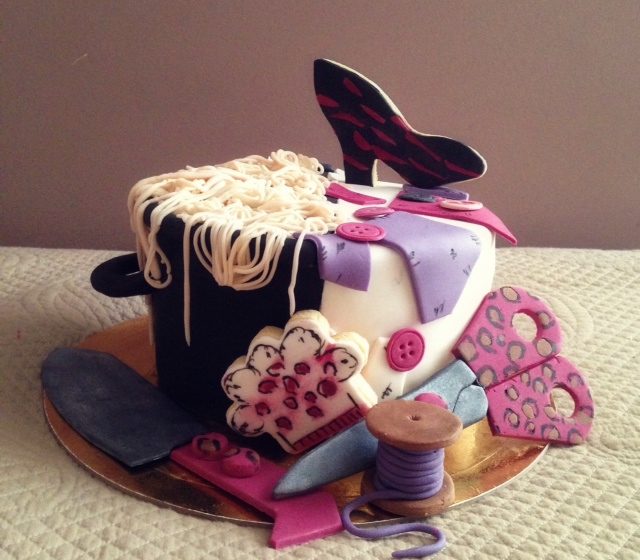 SERVİS ELEMANITanımıYiyecek ve içecek hizmetlerinin verildiği yerlerde servis ön hazırlıkları, sipariş alma,yiyecek ve içeceklerin servisi, hesabın takdimi ve tahsili işlerini yapan nitelikli meslekelemanıdır.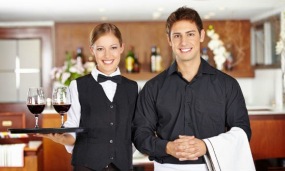 Görevleriİş organizasyonu yapmak.Servis öncesi hazırlıkları yapmak.Konuk kabul ve uğurlama işlemlerini yapmak.Yiyecek ve içeceklerin siparişini almak.Çeşitli yöntemlerle yiyeceklerin servisini yapmak.Özel servis gerektiren yiyeceklerin servisini yapmak.İçecek servisi yapmak.Servis sonrası işlemleri yürütmek.Mesleki gelişime ilişkin faaliyetleri yürütmek.BARMENTanımıBarda ön hazırlıkları, içecek hazırlama ve servisi, hesabın takdimi ve tahsili işleriniyapan nitelikli meslek elemanıdır.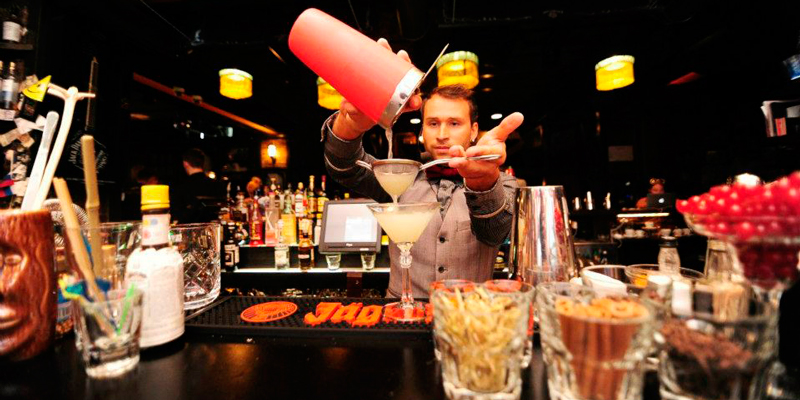 Görevleriİş organizasyonu yapmak.Bar ön hazırlıklarını yapmak.Konuk kabul ve uğurlama işlemlerini yapmak.Sipariş almak.Alkollü ve alkolsüz içeceklerin servisini yapmak.Kokteyl çeşitlerini hazırlamak ve servisini yapmak.Barda animasyon faaliyetlerini yapmak.Hesabı hazırlamak ve tahsilini yapmak.Konuk tiplerine ve olağandışı durumlara uygun davranmak.HOST/HOSTESTanımıFuar/kongre, otobüs/tren, havayollarında seyahat öncesi, sonrası ve seyahatsırasındaki yolcu/müşteri hizmetlerini ve servis hizmetlerini yapan nitelikli meslekelemanıdır.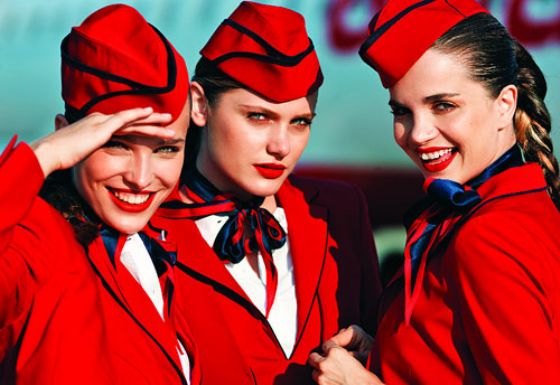 Görevleriİş organizasyonu yapmak.Hijyen ve sanitasyon kurallarına uygun çalışma ortamı hazırlamak.Fuar/kongre öncesi hazırlıkları yapmakFuar/kongrelerde müşteri hizmetlerini yürütmekFuar/kongrede stand hizmetlerini yürütmekTrende bilet ve bagaj işlemlerini yapmakTrende elektrik sistemlerini kontrol etmek ve kullanmakHavaalanında rezervasyon, bilet işlemlerini ve yer hizmetlerini yapmakOtobüs/trende/uçakta seyahat hizmetlerini yürütmekOtobüs/trende/uçakta servis hizmetlerini yapmakProtokol ve görgü kurallarına uygun olarak uçuş ekibi ve yolcularla etkili iletişimkurmakAnons hizmetlerini yürütmekHavacılık terminolojisi ile iletişim sağlamakMeteorolojik gelişmelerin etkilerine göre kabin önlemlerini almakSeyahat sırasında temel ilk yardım yapmakC. MESLEK ELEMANLARINDA ARANAN ÖZELLİKLERYiyecek İçecek Hizmetleri alanında yer alan meslekleri seçecek kişilerin meslekleringerektirdiği niteliklere sahip olması, çalışma hayatındaki başarılarında önemli olacaktır.Aşçı olmak isteyenlerin; yiyecek-içeceklerle ilgili konulara ilgi duyan, bedencegüçlü ve sağlıklı, tat ve koku alma duyumları gelişmiş, temiz, titiz, dikkatli, sorumluluksahibi, eli çabuk, hızlı hareket edebilen, bir işi planlama ve uygulama yeteneğine sahip, işgüvenliğine dikkat eden, bulaşıcı hastalığı olmayan, mesleki eğitim almış olması gereklidir.Pastacı olmak isteyenlerin; bedence güçlü ve sağlıklı, tat ve koku alma duyumlarıgelişmiş, temiz, titiz, dikkatli, sorumluluk sahibi, el ve parmak becerisine sahip, estetikgörüşü olan ve yeni ürünler geliştirebilen, iş güvenliğine dikkat eden, bulaşıcı hastalığıolmayan, mesleki eğitim almış olması gereklidirServis elemanı olmak isteyenlerin; uzun süre ayakta çalışabilecek kadar bedencesağlam ve dayanıklı, iş disiplinine sahip, mesleği ile ilgili etik ilkelere bağlı, güler yüzlü,saygılı, kibar, dışa dönük, insanlarla iyi iletişim kurabilen, insanların istek ve duygularınıanlayabilen, ikna etme yeteneğine sahip, sabırlı, görgü ve protokol kurallarını bilen, etkili vegüzel konuşan, dikkatli, temiz, titiz, düzenli, mesleki eğitim almış olması gereklidir.Barmen olmak isteyenlerin; İş disiplinine sahip, uzun süre ayakta çalışabilecekkadar bedence sağlam ve dayanıklı, ellerini çabuk ve ustalıkla kullanabilen, mesleği ile ilgilietik ilkelere bağlı, güler yüzlü, saygılı, kibar, sabırlı, sır tutan, insanlarla iyi iletişimkurabilen, etkili ve güzel konuşan, insan psikolojisinden anlayan, dikkatli, temiz, titiz,düzenli, mesleki eğitim almış olması gereklidir.Host/hostes olmak isteyenlerin; hosteslikle ilgili konulara ilgi duyan, fiziksel vepsikolojik yönden sağlıklı, güçlü, dayanıklı, düzgün bir fiziksel yapı ve istenen boy ve kiloyasahip olan, temiz, titiz, dikkatli, sorumluluk sahibi, güler yüzlü ve düzgün diksiyonu olan,pratik, zeki, sabırlı ve yüksek ikna kabiliyeti olan, iş güvenliğine dikkat eden, insanlarlakolay iletişim kuran, mesleki eğitim almış olması gereklidir.D. ÇALIŞMA ORTAMI VE KOŞULLARIAŞÇILAR: Mutfaklarda görev yapar. Çalışma ortamı sıcak ve nemlidir. İş genelolarak ayakta yapılır. İş başında mesleklerinin gerektirdiği özel kıyafetleri giyerler. Meslekelemanları işverenle, aşçıbaşı, aşçı yardımcıları, komi ve garsonlarla iletişimde bulunurlar. İşgenellikle gündüz yapılır. Ancak mönünün hazırlanması, gerekli planlamanın yapılması veön hazırlıklar gece çalışmayı gerektirebilir. Turizm bölgeleri için mevsimlik çalışma sözkonusu olabilir.Çalışma esnasında dikkatli olmadıkları takdirde yanma, kayma, düşme, kesilmeler,elektrik çarpmaları ve hava gazı-doğal gaz zehirlenmeleri gibi kazalarla karşılaşabilirler.Aşçılar;Konaklama işletmelerinin yiyecek içecek ünitelerinde,Pastanelerde,Özel ve kamu kuruluşlarının (hastane, okul, işyeri, fabrika, ordu vb.)mutfaklarında,Kafeterya, bar ve restoranlarda,Yemek fabrikalarında,Ulaşım araçlarının yiyecek içecek ünitelerinde vb. yerlerde çalışabilirler.PASTACILAR: Pastane mutfaklarında görev yapar. Çalışma ortamı sıcak venemlidir. İş genel olarak ayakta yapılır. İş başında mesleklerinin gerektirdiği özel kıyafetlergiyerler. Meslek elemanları işverenle, pastacı yardımcıları ile pastacı çırakları ve garsonlarlailetişimde bulunur. İş genellikle gündüz yapılır.Çalışma esnasında dikkatli olmadıkları takdirde yanma, kayma, düşme, kesilmeler,elektrik çarpmaları ve hava gazı-doğal gaz zehirlenmeleri gibi kazalarla karşılaşabilir.Pastacılar;Konaklama işletmelerinin yiyecek içecek ünitelerinde,Pastanelerde,Unlu mamül üreten fırınlarda,Kafeterya ve restoranlarda çalışırlar.SERVİS ELEMANLARI: Yiyecek içecek servisi yapılan mekanlarda görev yapar.Çalışma ortamı temiz, düzenli, zaman zaman kalabalık ve gürültülüdür. İş ayakta yapılır. İşbaşında mesleklerinin gerektirdiği özel kıyafetleri giyerler. Meslek elemanları; işverenle,restoran müdürü, restoran şe, aşçıbaşı, pastacı, aşçı ve pastacı yardımcıları, komiler vetemizlik elemanları ile iletişimde bulunurlar. Çalışma zamanı genellikle vardiya usulü olup,haftanın bir günü izinlidirler. Turizm bölgeleri için mevsimlik çalışma söz konusu olabilir.Çalışma esnasında dikkatli olmadıkları takdirde yanma, kayma, düşme, kesilme gibikazalarla karşılaşabilirler.Servis elemanları;Konaklama işletmelerinin yiyecek içecek ünitelerinde,Pastanelerde,Kurum mutfaklarında,Kafeterya, bar ve restoranlarda,Ulaşım araçlarının yiyecek içecek ünitelerinde,Eğlence yerlerinde(diskotek, gece kulüpleri vb.) çalışabilirler.BARMEN/BARMAİD: İçecek servisinin yapıldığı açık ve kapalı mekanlarda görevyaparlar. Çalışma ortamı temiz, düzenli, zaman zaman kalabalık ve gürültülüdür. İş ayaktayapılır. İş başında mesleklerinin gerektirdiği özel kıyafetleri giyerler. Görevi sırasındamüşterilerle oldukça yoğun iletişim hâlindedirler. Meslek elemanları işverenle, barlar şe,barkaptanı, bar garsonları ile iletişimde bulunurlar. Çalışma saatleri gecenin geç saatlerine kadaruzayabilir. Turizm bölgeleri için mevsimlik çalışma söz konusu olabilir. Barmenlik yeniinsanlar tanıma olanağı sağlayan bir meslektir.Barmenler/Barmaidler;Barlarda,Konaklama işletmeleri ve restoranlarında,Eğlence yerlerinde(diskotek, gazino, gece kulüpleri vb.) çalışabilirler.HOST/HOSTESLER: Fuarlar, kongreler, uçaklar, trenler ve otobüslerde görevyapar. Çalışma ortamı yolculuk halinde, çoğunlukla ayakta, kapalı ortamda, dar ve harekethalindeki araçlarda ve uçaklarda basınç altındadır. İş başında mesleklerinin gerektirdiği özelkıyafetleri giyerler. Meslek elemanları işverenle, ast/üst personelle, yolcu/müşterilerleiletişimde bulunurlar. Çalışma saatleri düzensizdir(gece-gündüz). Özel günlerde yoğunçalışma söz konusu olabilir.Çalışma esnasında ülkeler arasındaki saat farkından dolayı uyum bozukluğu, işitmekaybı, psikolojik sıkıntılar, uyku bozukluğu, unutkanlık; fiziksel şartlardan dolayı da varis,boyun ve bel fıtığı, İşitme kaybı, göz bozuklukları görülebilir.Host/Hostesler;Resmi-özel havayolları ve yabancı havayollarında,Tüm otobüs şirketleri ve demir yollarında,Fuarlar, sergiler, oteller, mağazalar, açık hava mekanlarında, büro hizmetleriortamında çalışabilirler.E. İŞ BULMA İMKÂNLARIYiyecek ve içecek hizmetleri alanından mezun olanlar, her türlü konaklama veseyahat işletmelerinde dalları ile ilgili departmanlar da çalışabilirler.Ayrıca fuar/kongre, otobüs/tren, havayollarında ilgili departmanlarında çalışabilirler.Ayrıca mutfağı, pastaneleri olan işletmeler ile her türlü hizmet sektöründe görevalabilirler.F. EĞİTİM VE KARİYER İMKÂNLARIMeslek eğitimi, Anadolu Otelcilik ve Turizm Meslek Liseleri ile bazı Anadolumeslek ve meslek liselerinin Yiyecek İçecek Hizmetleri alanında diploma programındaverilmektedir.Bu alanda eğitimini tamamlayan öğrenciler, ÖSS’de başarılı oldukları takdirde dörtyıllık fakültelerin (lisans) ilgili bölümlerine girebilecekleri gibi, sınavsız geçiş hakkındanyararlanarak iki yıllık meslek yüksekokullarına (ön lisans) da devam edebilirler. Meslekyüksekokullarını başarıyla bitirenler, ÖSYM tarafından yapılan dikey geçiş sınavındabaşarılı oldukları takdirde, alanları ile ilgili dört yıllık fakültelerde de öğrenim görebilirler.Modüler programlarla meslek liseleri arasında paralellik sağlandığından dolayı yatayve dikey geçişler olabilecektir. 